 В соответствии с Федеральным законом от 26.07.2019 № 199-ФЗ «О внесении изменений в Бюджетный кодекс Российской Федерации в части совершенствования государственного (муниципального) финансового контроля, внутреннего финансового контроля и внутреннего финансового аудита»администрация ПОСТАНОВЛЯЕТ: 1.  Признать утратившим силу Постановления Администрации МР «Печора»:- от 06 февраля 2015г. № 112 «Об утверждении Порядка осуществления внутреннего финансового контроля и внутреннего финансового аудита главными распорядителями (распорядителями) средств бюджета муниципального образования муниципального района «Печора», муниципального образования муниципального района МР «Печора», главными администраторами (администраторами) источников финансирования дефицита бюджета муниципального образования муниципального района «Печора»;- от 04 февраля 2019г. № 117 «О внесении изменений в  Постановление  Администрации МР «Печора» от 06.02.2015 №112  «Об утверждении  Порядка осуществления внутреннего финансового контроля и внутреннего финансового аудита главными распорядителями (распорядителями) средств бюджета МО МР «Печора», главными администраторами (администраторами) доходов бюджета МО МР «Печора», главными администраторами (администраторами) источников финансирования дефицита бюджета МО МР «Печора»;- от 04 февраля 2019г. № 120 «Об утверждении Порядка проведения анализа осуществления главными администраторами средств бюджета МО МР «Печора», внутреннего финансового контроля и внутреннего финансового аудита».2. Настоящее постановление вступает в силу со дня его подписания и распространяется на правоотношения, возникшие с 01.01.2020, и подлежит  размещению на официальном сайте администрации муниципального района «Печора».3. Контроль за исполнением настоящего постановления возложить на начальника управления финансов муниципального района «Печора».                  АДМИНИСТРАЦИЯ МУНИЦИПАЛЬНОГО РАЙОНА «ПЕЧОРА»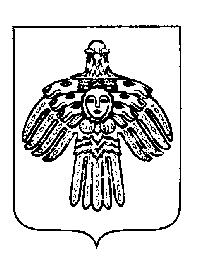 «ПЕЧОРА»  МУНИЦИПАЛЬНÖЙ  РАЙОНСААДМИНИСТРАЦИЯ ПОСТАНОВЛЕНИЕ ШУÖМПОСТАНОВЛЕНИЕ ШУÖМПОСТАНОВЛЕНИЕ ШУÖМ« 10 »  февраля  2020 г.г. Печора,  Республика Коми    	                   № 98О признании утратившим силу Глава муниципального района –руководитель администрации   Н.Н. Паншина